Beograd, 29. jun 2017Zapisnik sa prvog sastanka Ekspertske radne grupe regionalnog projekta “SEE URBAN – Izgradnja akcione mreže urbane otpornosti u Jugoistočnoj Evropi”, u BeograduUčesnici:Živko Babović, MUP – Sektor za vanredne sitaucije (SVS)Vanja Bukvić, Ministarstvo državne uprave i lokalne samoupraveMilica Pavlović, Ministarstvo državne uprave i lokalne samoupravePavle Đukić, Ministarstvo finansijaDarko Drndić, Stalna konferencija gradova i opštinaZdravko Maksimović, Šef odseka gradske uprave Grada Kraljeva Milan Bojović, pomoćnik gradonačelnika, Grad ČačakSaša Spasić, Član Opštinskog veća Opštine UbDragoš Radovanović, Načelnik odeljenja gradske uprave Grada KragujevcaMiroslav sladojević, Šef odseka gradske uprave GradaZrenjaninaŽarko Petrović, Programski analitičar za otporni razvoj, UNDP Srbija Miroslav Tadić, Portfolio menadžer, UNDP Srbija  Ana Mitić-Radulović, DRR saradnik, UNDP SrbijaPrvi radni sastanak Ekspertske radne grupe bio je tehničkog karaktera – predstavnici UNDP-a predstavili su osnovne ciljeve i partnere projekta, kao i sprovedene i planirane aktivnosti. Detaljnije su prikazani:Internet strana projekta, kao i dokumenti i podaci koji tu treba da budu dostupni. Za dalji rad: priprema profila za regionalnu bazu DRR eksperata, priprema uspešnih primera lokalnih dokumenata.Planovi za regionalnu konferenciju u Hrvtaskoj u oktobru/novembru 2017. godine, sa nagradama za najbolje DRR prakse na lokalu. Za dalji rad: priprema sopstvenih studija slučaja.Prikaz mogućnosti za finansiranje regionalnih projekata: Dunavski program transnacionalne prekogranične saradnje, Jadransko-jonski program, pozivi Mehanizma civilne zaštite, Erasmus + pozivi za projekte, itd. Nastavak diskusije o mogućnostima finansijskog udruživanja radi sprovođenja zajedničkih aktivnosti: od izrade internet strane, logoa i održavanje internet strane, preko nabavke zajedničkih mobilnih protivpoplavnih sistema i unapređenja sistema rane najave na nivou sliva, do uspostavljanja zajedničkog fonda za preventivne mere na nivou sliva ili planiranja zajedničkih infrastrukturnih projekata. Za dalji rad: dragoceni bi bili saveti Ministarstva finansija po pitanju mogućnosti udruživanja budžetskih sredstava različitih JLS za navedene potrebe.Nastavak diskusije o eventualnim potrebama i mogućnostima formalizacije udruživanja JLS po slivovima. Za dalji rad: značajna su razmatranja i tumačenja Ministarstva državne uprave i lokalne samouprave članova Zakona o lokalnoj samoupravi ("Sl. glasnik RS", br. 129/2007 i 83/2014 - dr. zakon) o međuopštinskoj saradnji (Čl. 13, 88, 89).Zdravko Maksimović prezentovao je izradu Analitičke studije o stanju i potrebama lokalnih samouprava u oblasti smanjenja rizika od elementarnih nepogoda i drugih nesreća na primeru Sliva Zapadne Morave. Predstavio je ciljeve, metodologiju i očekivane rezultate ove analize. Ukazao je na značaj korišćenja GIS alata za procenu i monitoring rizika. Istaknut je značaj međuopštinske saradnje radi smanjenja rizika of elementarnih nepogoda i drugih nesreća, ali i saradnje sa privatnim i civilnim sektorom i akademijom.Sugerisana je izrada mapa rizika na nivou slivova sa geoprostorim referenciranjem podataka.Potrebno je uspostaviti konstruktivan dijalog Između MUP-SVS i Ministarstva finansija po pitanju usklađivanja potreba iskazanih Zaknom o vanrednim sitaucijama ("Sl. glasnik RS", br. 111/2009, 92/2011 i 93/2012) i mogućnosti definisanih Zakonom o budžetskom sistemu ("Sl. glasnik RS", br. 54/2009, 73/2010, 101/2010, 101/2011, 93/2012, 62/2013, 63/2013 - ispr., 108/2013, 142/2014, 68/2015 - dr. zakon, 103/2015 i 99/2016). Ovo je izuzetno važno kod pripreme izmena i dopuna zakona ili pripreme novih zakona, kako bi se predlagala celovita i sprovodiva rešenja. Primer Fonda koji je bio predložen 2009. godine Zaknom o vanrednim sitaucijama, pa ukinut 2011. godine kao parafiskalni namet (izmenama Zakona iniciranim od strane Ministarstva finansija) negativan je primer nedostatka ove prakse.Neophodno je jačanje ljudskih kapaciteta za bavljenje poslovima smanjenja rizika, upravljanja u vanrednim situacijama i obnovi nakon elementarne nepogode i druge nesreće. Ovo se može sprovoditi kroz usmerenu međuopštinsku saradnju na nivou slivova, na osnovu potpisanih protokola.Diskutovalo se o predloženom institutu menadžera za vanredne situacije. Zaključeno je da je neophodna neposrednija saradnja ovog lica sa donosiocima odluka o budžetu, kako bi se mogla planirati sredstva za preventivne aktivnosti, odnosno u trenucima kada nema vanredne situacije, a kada postoji mnogo nivoa vlasti između ovog lica i upravljača budžetskim sredstvima. 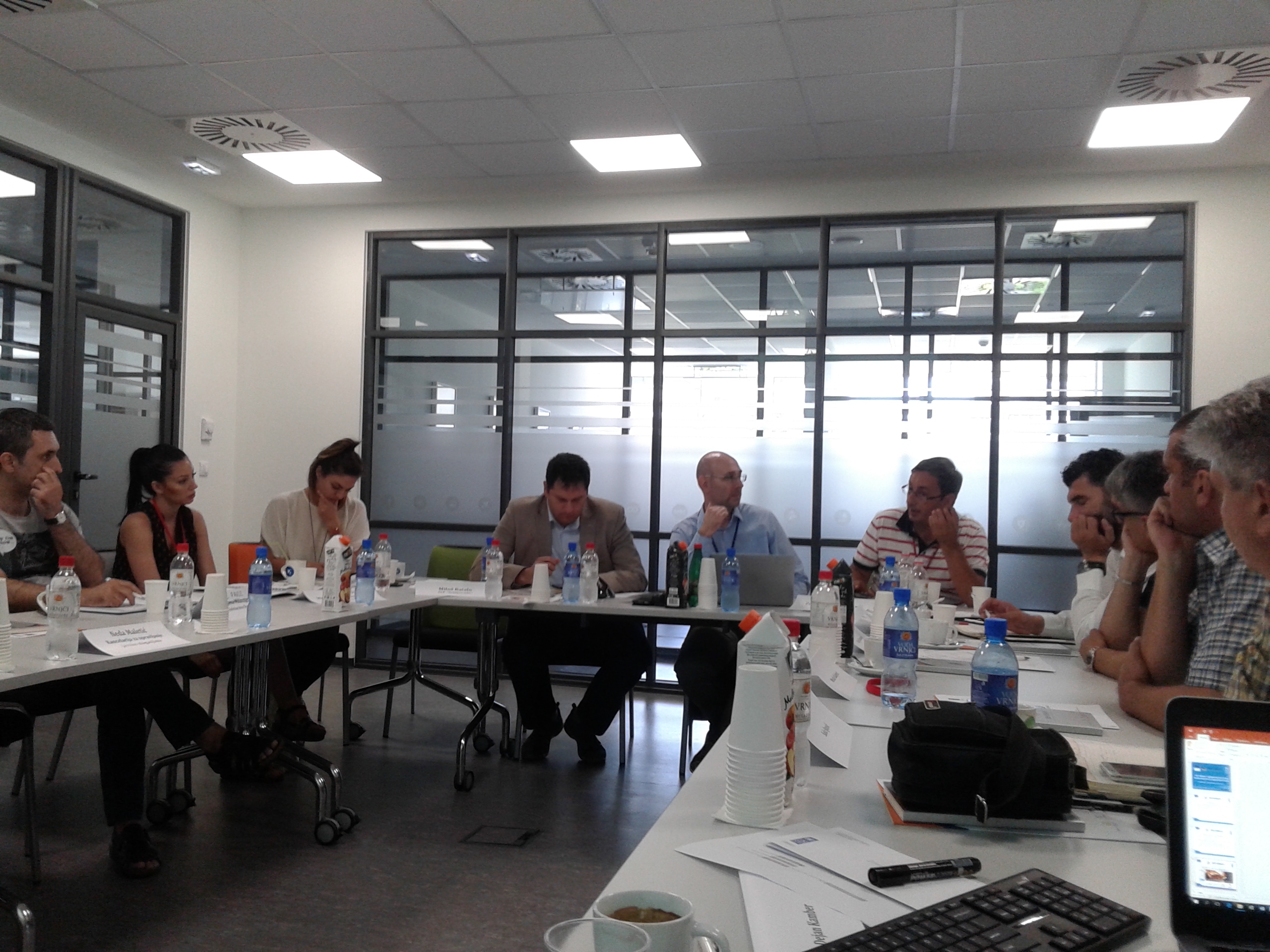 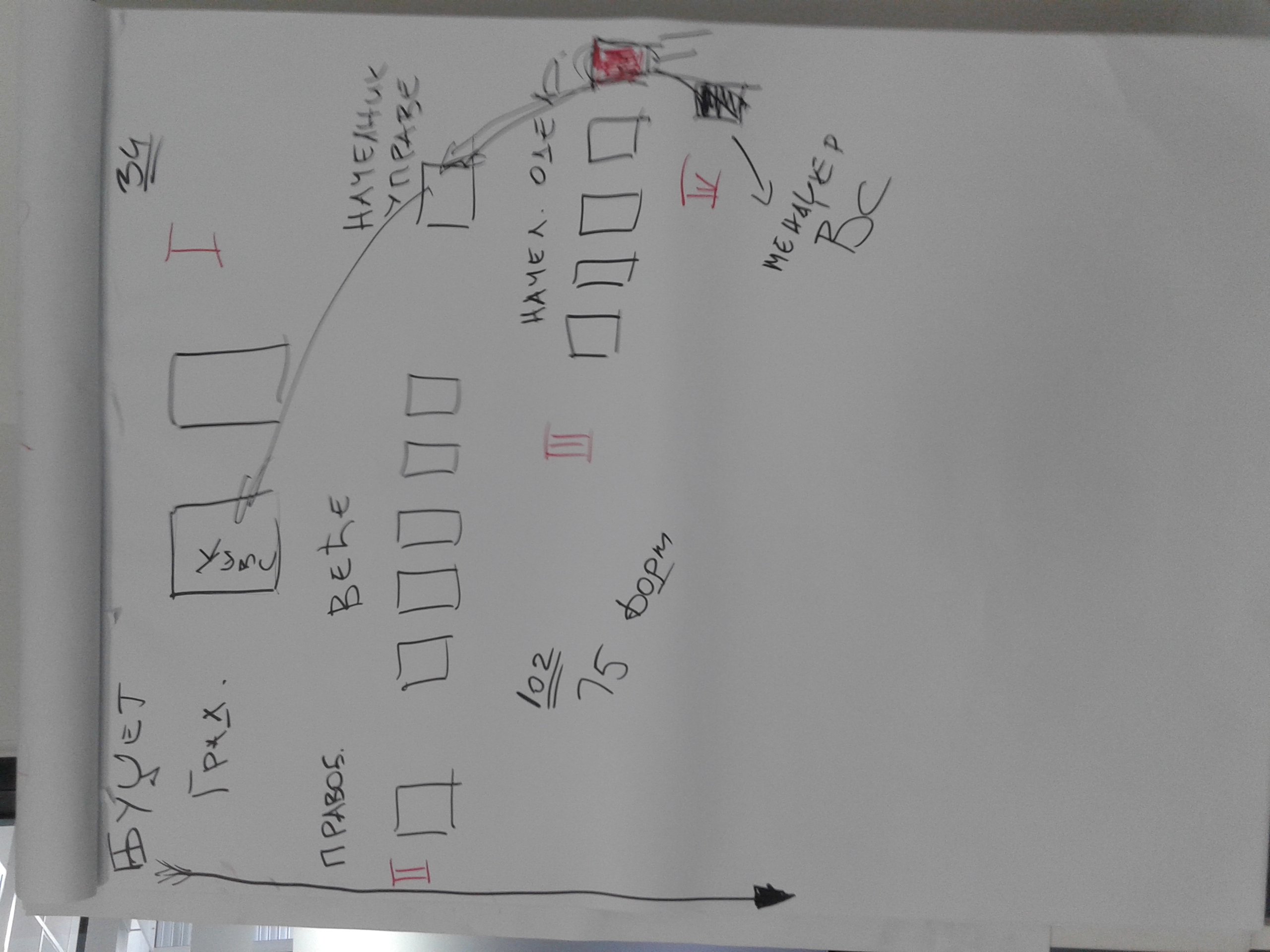 